Diabetischer Fuss-ScreenName Klient:Füllen sie die folgenden Felder mit JA oder NEIN um die Befunde Rechts oder Links anzuzeigen.									Links / Ja	Rechts / JaHaben sie eine Fussdeformation?				----------		----------Gibt es eine Zehendeformierung?				----------		----------Sind die Nägel dick oder eingewachsen?			----------		----------Gibt es Schwielen?						----------		----------Wie ist die Empfindung? Das Nylon Filament sollte im Bereich Grosszehenballen an 3 versch. Orten zum Einsatz kommen. Beugt sich das Filament sind dies ca. 10g Druck	Spührt das Nylon-Filament	Spührt das Nylon-Filament nicht.Zeichne ein:						Hautzustand:												Hornhaut					- RötungClavus						- SchwellungWunde						- WärmeSonstiges					- TrockenheitEvt. Foto					- Aufweichend, Feucht, ZehenzwischenräumAnsicht von unten Fusssohle				Ansicht von oben, NägelRechts		Links					Rechts		Links	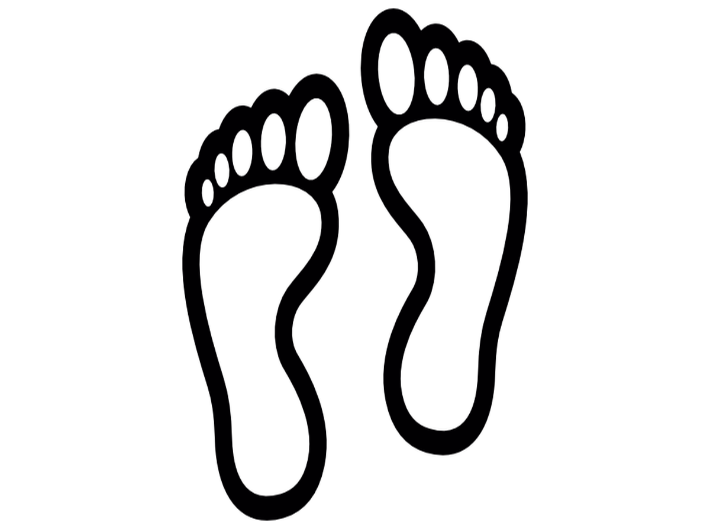 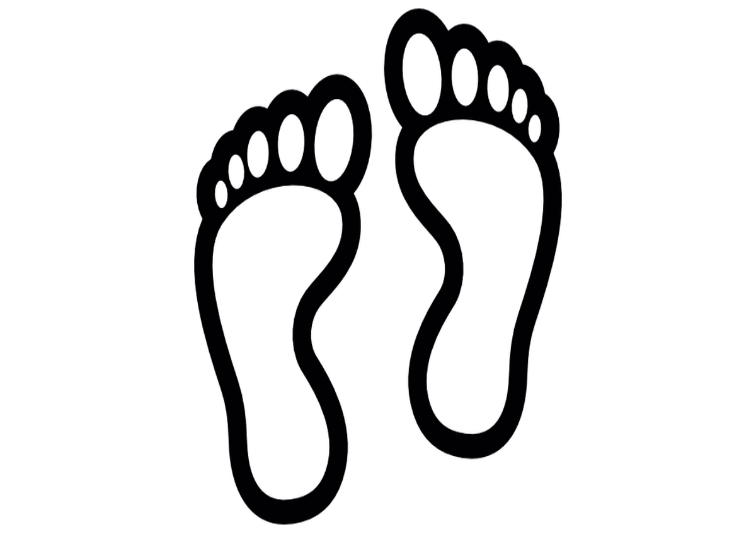 Register 4, Seite 28